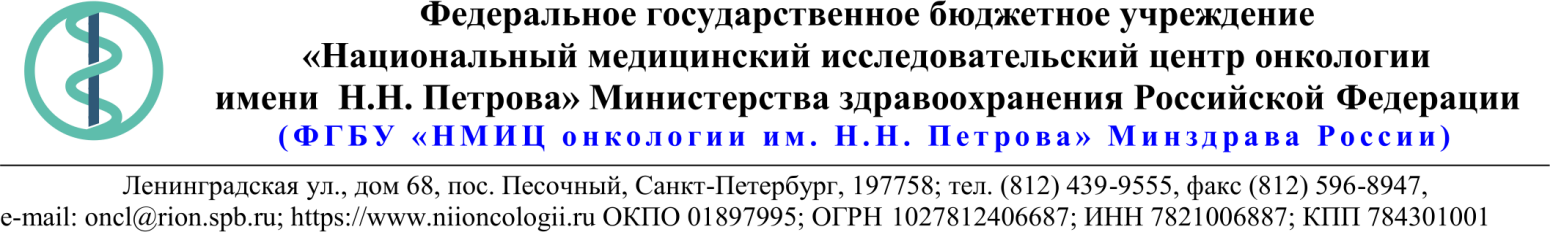 Описание объекта закупки28.09.2021 № 21.1-03/939Ссылка на данный номер обязательна!Запрос о предоставлении ценовой информациидля нужд ФГБУ «НМИЦ онкологии им. Н.Н. Петрова» Минздрава РоссииСтруктура цены (расходы, включенные в цену товара/работы/услуги) должна включать в себя:1)	стоимость товара/работы/услуги; 2)	стоимость упаковки товара;3)	стоимость транспортировки товара от склада поставщика до склада покупателя, включающая в себя все сопутствующие расходы, а также погрузочно-разгрузочные работы;4)	расходы поставщика на уплату таможенных сборов, налоговых и иных обязательных платежей, обязанность по внесению которых установлена российским законодательством;5)  все иные прямые и косвенные накладные расходы поставщика/подрядчика/исполнителя, связанные с поставкой товара/выполнением работ/оказанием услуг и необходимые для надлежащего выполнения обязательств.Сведения о товаре/работе/услуге: содержатся в Приложении.Просим всех заинтересованных лиц представить свои коммерческие предложения (далее - КП) о цене поставки товара/выполнения работы/оказания услуги с использованием прилагаемой формы описания  товара/работы/услуги и направлять их в форме электронного документа, подписанного квалифицированной электронной цифровой подписью (электронная цифровая подпись должна быть открепленной, в формате “sig”) по следующему адресу: 4399541@niioncologii.ru.Информируем, что направленные предложения не будут рассматриваться в качестве заявки на участие в закупке и не дают в дальнейшем каких-либо преимуществ для лиц, подавших указанные предложения.Настоящий запрос не является извещением о проведении закупки, офертой или публичной офертой и не влечет возникновения каких-либо обязательств заказчика.Из ответа на запрос должны однозначно определяться цена единицы товара/работы/услуги и общая цена контракта на условиях, указанных в запросе, срок действия предлагаемой цены.КП оформляется на официальном бланке (при наличии), должно содержать реквизиты организации (официальное наименование, ИНН, КПП - обязательно), и должно содержать ссылку на дату и номер запроса о предоставлении ценовой информации. КП должно содержать актуальные на момент запроса цены товара (работ, услуг), технические характеристики и прочие данные, в том числе условия поставки и оплаты, полностью соответствующие указанным в запросе о предоставлении ценовой информации.В КП должно содержаться однозначное указание на то, что предлагаемые товары (работы, услуги) полностью и по всем запрошенным характеристиками соответствуют описанию объекта закупки, содержащемуся в запросе о предоставлении ценовой информации, выраженное одним из следующих способов: - указанием в КП соответствующего запросу описания товара (работы, услуги)- подтверждением в тексте КП намерения поставки товара (выполнения работы, услуги) на условиях, указанных в запросе, в случае заключения контракта.1.Наименование ЗаказчикаФГБУ "НМИЦ онкологии им. Н.Н. Петрова" Минздрава России2.Наименование объекта закупкиПоставка уборочного инвентаря3.Коды ОКПД2 / КТРУУказаны в пункте 184.Место исполнения обязательств (адрес поставки, оказания услуг, выполнения работ)197758, Россия, г. Санкт- Петербург, п. Песочный, ул. Ленинградская, дом 685.АвансированиеНе предусмотрено6.Срок окончания действия договора (контракта)01.11.20217.Установление сроков исполнения обязательств контрагентомУстановление сроков исполнения обязательств контрагентом7.1Срок начала исполнения обязательств контрагентом:С момента заключения контракта7.2Срок окончания исполнения обязательств контрагентом не позднееВ течение 10 (десяти) рабочих дней с момента заключения Контракта.7.3Периодичность выполнения работ, оказания услуг либо количество партий поставляемого товаров: (обязательства контрагента)Не предусмотрено8.ОплатаВ течение 30 (тридцати) календарных дней с момента подписания Покупателем универсального передаточного документа (УПД).9.Документы, которые должны быть представлены поставщиком (подрядчиком, исполнителем) вместе с товаром (результатом выполненной работы, оказанной услуги)Сертификаты соответствия (декларации соответствия) на поставляемую продукцию.10.Специальное право, которое должно быть у участника закупки и (или) поставщика (подрядчика, исполнителя) (наличие лицензии, членство в саморегулируемой организации и т.п.)Нет11.Дополнительные требования к участникам закупки (при наличии таких требований) и обоснование этих требованийНет12.Срок действия гарантии качества товара (работы, услуги) после приемки ЗаказчикомНе менее 12 (двенадцати) месяцев с момента приемки Товара13.Размер обеспечения гарантийных обязательств (до 10% НМЦК)Нет14.Предоставляемые участникам закупки преимущества в соответствии со статьями 28 и 29 Закона № 44-ФЗНет15.Запреты, ограничения допуска, условия допуска (преференции) иностранных товаровНет16.Страна происхождения (указывается участником в заявке, коммерческом предложении)Указывается участником закупки/контрагентом в пункте 1817.Количество и единица измерения объекта закупкиУказаны в пункте 18№ п/пНаименование товара Требования к качеству, техническим и функциональным характеристикам товараКол-воЕд. изм.ОКПД2/ КТРУСтрана происхожденияНДС%Цена за ед. с НДССуммаМетла для уборкиВид – МетлаНазначение  -  Для уборки территорий (улиц)Полипропиленовая круглая метла с деревянным черенком.Материал черенка – березаМатериал прутьев – полипропиленКрепление прутьев (кольца), шт  > 4Длина метлы, мм   > 1850 < 1950Длина прутьев, мм > 377  < 38720шт.32.91.11.000Ножи специальныеМатериал клинка – стальНож с выдвижным лезвием предназначен  для нарезки деталей и раскраивания различных изделий от картона до пенопласта. Корпус ножа  -  металлическийПластиковые вставки на корпусе рукоятки - да.Выдвижение лезвия с фиксацией – да.Наличие насечек на лезвии – да.Ширина лезвия - 25 мм.2шт.25.71.11.110Сумка для инструмента - Тип сумки - сумка складная- Материал: - нейлон- Высота, мм < 300- Глубина, мм  > 400  и  ≤ 450- Ширина, мм  < 300- Наличие карманов (секций) – даСумка  для инструмента применяется при транспортировке инструмента и оснастки.- Количество карманов - 18шт
- Материал устойчив к истиранию – да- Водоотталкивающии свойства - да
- Легко очищается - да
- Усиленное днище сумки для инструмента - да  
- Высокопрочная молния - да 
- Широко открывать сумку для удобного доступа к инструменту - да
- Регулируемый плечевой ремень - да
- Съемный плечевой ремень и две ручки – да- Ремень с мягкой накладкой для переноски -да3шт22.22.12.000Щетка для уборкиВид - Щетка тротуарнаяЩетка для уборки дорожек используется для поддержания порядка на территории. Очищает территорию от листьев и травы, веток, мелкого бытового мусора. Ударопрочный корпус щетки изготовлен из пластика, ровная щетина шириной 45 см  из полипропилена с высокой износоустойчивостью. Рабочая часть крепится к деревянной рукоятке при помощи винта. Кромка над щетиной выполняет функцию скребка. 
Материал ручки - Дерево
Материал головки -  ПластикДлина ручки, мм  - 1300Ширина рабочей части, мм - 45010шт.32.91.11.000